РЕСПУБЛИКА  ДАГЕСТАНАДМИНИСТРАЦИЯ МУНИЦИПАЛЬНОГО РАЙОНА«МАГАРАМКЕНТСКИЙ  РАЙОН» ПОСТАНОВЛЕНИЕ № 24«09» февраля 2015г                                                                                                               с.МагарамкентВо исполнение распоряжения Главы Республики Дагестан от 28 января 2015г. № 4-рг и в соответствии с поручением Главы Республики Дагестан от 19 января 2015г., и в целях обеспечения устойчивого социально-экономического развития муниципального района «Магарамкентский район», ПОСТАНОВЛЯЮ:1. Образовать комиссию по обеспечению устойчивого развития экономики и социальной стабильности муниципального района «Магарамкентский район» в следующем составе (далее – Комиссия):2. Комиссии:- в 10-дневный срок разработать план мероприятий по обеспечению устойчивого развития экономики и социальной стабильности муниципального района «Магарамкентский район» в 2015 году; - обеспечить ежемесячное представление в Министерство экономики и территориального развития Республики Дагестан информации о результатах реализации плана первоочередных мероприятий по обеспечению устойчивого развития экономики и социальной стабильности в муниципальном районе «Магарамкентский район» в 2015 году.  Врио главы администрациимуниципального района                                                                   Г.Ж. Мурадалиев    Мурадалиев Г.Ж.- Врио главы администрации МР «Магарамкентский район (председатель Комиссии); Магомедов Ш.Р.- заместитель главы администрации МР «Магарамкентский район» (заместитель председателя Комиссии);Идаятов К.Л.- заместитель главы администрации МР «Магарамкентский район» (заместитель председателя Комиссии);Алиханов Ш.Ф.- заместитель главы администрации МР «Магарамкентский район» по общественной безопасности и правопорядку;Техмезов Т.Л.- начальник отдела экономики администрации МР «Магарамкентский район»;Ферзилаев Э.А.- начальник финансового управления администрации МР «Магарамкентский район»;Буржалиев Л.Н.- начальник отдела кадровой работы и информационного обеспечения администрации МР «Магарамкентский район»;Сулейманов Д.С.- начальник отдела муниципального имущества администрации МР «Магарамкентский район»;Ибрагимов Н.А.- директор МКУ «Отдел сельского хозяйства» МР «Магарамкентский район»;Бегов М.Ю.- директор МКУ «Отдел архитектуры, жилищного строительства и ЖКХ» МР «Магарамкентский район»;Абейдуллаев У.М.- начальник управления образования администрации МР «Магарамкентский район»;Алимурадов Ф.С.- специалист I категории аппарата Антитеррористической  Комиссии муниципального района «Магарамкентский район»;Мурсалов М.С.- старший специалист I разряда Федеральной службы государственной статистики по РД в Магарамкентском районе;Габибов Т.А.- начальник УСЗН в МО «Магарамкентский район» (по согласованию);Беглеров Г.Г.- главный врач ГБУ «ЦРБ Магарамкентского района» (по согласованию);Гаджиев А.Г.- директор ГУ «Центр занятости населения в МО «Магармкентский район» (по согласованию);Мустафаев И.А.- руководитель отделения по Магарамкентскому району Управления Федерального казначейства по Республике Дагестан (по согласованию);Асалиев Р.Ш.- начальник ГБУ РД КЦСОН в МО «Магарамкентский район» (по согласованию);Абдуллаев Н.Ш.- начальник Магарамкентских РЭС (по согласованию);Бутаев А.М.- начальник МРИ ФНС России №1 по РД (по согласованию);Тагиров Э.М. - директор дополнительного офиса 8590/010 Сбербанка России (по согласованию);  Тагиров И.М.- директор МУП «ЖКХ»;Кадиров Т.А.- начальник МУП «Отдел капитального строительства»;Кухмазов Р.Т.- начальник отдела экономической безопасности и противодействию коррупции ОРЧ-1 МВД по РД (по согласованию);Махмудов Н.С. - начальник 3 отделения отдела в г.Дербент УФСБ РФ по РД (по согласованию);Белоконь И.Н.- начальник отдела службы г.Дербент пограничного управления ФСБ (по согласованию).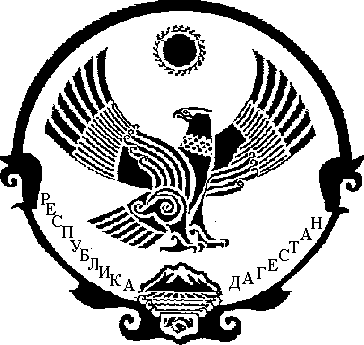 